Nombre de postes de DES offerts :- 4 postes validant la pneumologie (2 « phase socle », 2 « phase d’approfondissement » ou ancien régime)- autres : 3 postes de DFMS/A ou FFI / 1 poste d’interne inter-CHU le plus souvent- agrément socle : oui ; agrément ancien régime/ phase d’approfondissement nouveau régime : oui- Parcours proposés : 1 poste fléché USIR ; 1 poste fléché plateau technique pour un interne en « phase d’approfondissement ; 2 postes fléchés « phase socle »Établissement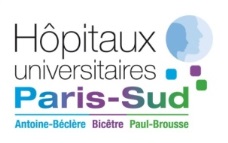 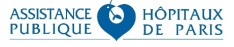 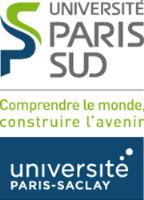 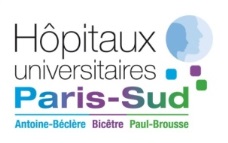 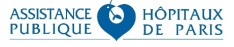 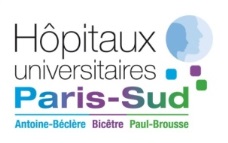 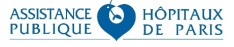 Nom Établissement :Nom Établissement :CHU de BicêtreIntitulé du service :Intitulé du service :Pneumologie et Unité de Soins Intensifs RespiratoiresNom Chef de service :Nom Chef de service :Pr. Marc HumbertAccès en transport en commun : Accès en transport en commun : Métro ligne 7, arrêt « Le Kremlin-Bicêtre »Équipe médicale :Équipe médicale :Équipe médicale :Noms PUPH :Marc Humbert, David Montani, Olivier SitbonMarc Humbert, David Montani, Olivier SitbonMarc Humbert, David Montani, Olivier SitbonMarc Humbert, David Montani, Olivier SitbonMarc Humbert, David Montani, Olivier SitbonNoms MCU-PH :Noms PH : -Sophie Bulifon, Xavier Jaïs, Florence Parent, Laurent Savale-Sophie Bulifon, Xavier Jaïs, Florence Parent, Laurent Savale-Sophie Bulifon, Xavier Jaïs, Florence Parent, Laurent Savale-Sophie Bulifon, Xavier Jaïs, Florence Parent, Laurent Savale-Sophie Bulifon, Xavier Jaïs, Florence Parent, Laurent SavaleNombre CCA / Assistant spécialiste :Nombre CCA / Assistant spécialiste :Nombre CCA / Assistant spécialiste :Nombre CCA / Assistant spécialiste :44Nombre de non titulaire :Nombre de non titulaire :PHC : 1Autres : 1,8 (hôpital de jour)Autres : 1,8 (hôpital de jour)Postes de DES :Présentation du service :Nombre de lits :Nombre de lits :Nombre de lits :51 lits d’hospitalisation conventionnelle et de semaine8 lits d’USIR6 places d’HDJ51 lits d’hospitalisation conventionnelle et de semaine8 lits d’USIR6 places d’HDJNombre de secteurs d’hospitalisation conventionnelle, nb de lits / secteur et spécificités :Nombre de secteurs d’hospitalisation conventionnelle, nb de lits / secteur et spécificités :Nombre de secteurs d’hospitalisation conventionnelle, nb de lits / secteur et spécificités :3 secteurs de 12 lits et un secteur de 15 lits en hospitalisation conventionnelle / hospitalisation de semaine (18 lits fermant le week-end soit 4 à 6 lits de semaine par secteur fermant le week-end au cours duquel 33 lits d’hospitalisation conventionnelle restent ouverts)Pas de spécificité par secteur.3 secteurs de 12 lits et un secteur de 15 lits en hospitalisation conventionnelle / hospitalisation de semaine (18 lits fermant le week-end soit 4 à 6 lits de semaine par secteur fermant le week-end au cours duquel 33 lits d’hospitalisation conventionnelle restent ouverts)Pas de spécificité par secteur.Nombre de secteurs d’hospitalisation jour et spécificités :Nombre de secteurs d’hospitalisation jour et spécificités :Nombre de secteurs d’hospitalisation jour et spécificités :1 secteur d’HDJ sans interne1 secteur d’HDJ sans internePlateau technique (décrire) :Plateau technique (décrire) :Plateau technique (décrire) :Épreuves fonctionnelles respiratoires (EFR) / Épreuves fonctionnelles à l’exercice (EFX) / Endoscopies bronchiques / Explorations hémodynamiques cardio-pulmonaires (cathétérismes cardiaques droits) / Éducation thérapeutique avec École de l’Asthme / Consultations d’allergologie / Consultations de conseil génétique / initiation à la recherche cliniqueÉpreuves fonctionnelles respiratoires (EFR) / Épreuves fonctionnelles à l’exercice (EFX) / Endoscopies bronchiques / Explorations hémodynamiques cardio-pulmonaires (cathétérismes cardiaques droits) / Éducation thérapeutique avec École de l’Asthme / Consultations d’allergologie / Consultations de conseil génétique / initiation à la recherche cliniqueOrganisation de l’activité des internes (qui a accès à quoi) :Organisation de l’activité des internes (qui a accès à quoi) :Organisation de l’activité des internes (qui a accès à quoi) :1 interne en USIR (pour 6 mois) et un à deux internes par unité d’HC/HDS1 interne fléché « plateau technique » ayant accès au plateau technique pendant deux mois (pas de salle pendant cette période)Accès au plateau technique 1/2 journée par semaine pour les autres internes1 interne en USIR (pour 6 mois) et un à deux internes par unité d’HC/HDS1 interne fléché « plateau technique » ayant accès au plateau technique pendant deux mois (pas de salle pendant cette période)Accès au plateau technique 1/2 journée par semaine pour les autres internesGardes (nombre, où ?) :Gardes (nombre, où ?) :Gardes (nombre, où ?) :1 à 2 gardes par mois aux urgences (environ 8-9 gardes par semestre)Possibilité de gardes en USIR, couplée avec l’Unité de Soins Intensifs de Cardiologie (USIC de 4 lits) pour les internes au-delà du 5ème semestre ayant validé le nombre prérequis de gardes formatrices en réanimation (les internes prenant des gardes en USIR/USIC sont dispensés de gardes aux urgences)1 à 2 gardes par mois aux urgences (environ 8-9 gardes par semestre)Possibilité de gardes en USIR, couplée avec l’Unité de Soins Intensifs de Cardiologie (USIC de 4 lits) pour les internes au-delà du 5ème semestre ayant validé le nombre prérequis de gardes formatrices en réanimation (les internes prenant des gardes en USIR/USIC sont dispensés de gardes aux urgences)Thématique(s) de recherche :Thématique(s) de recherche :Thématique(s) de recherche :Thématique(s) de recherche :Maladies vasculaires pulmonaires / Maladies pulmonaires rares / Maladie thrombo-embolique / Asthme sévère / Soins intensifs / Oncologie thoraciqueRCP :Deux RCP hebdomadaires :« Hypertension pulmonaire thrombo-embolique chronique »« Oncologie »Deux RCP mensuelles :Maladies pulmonaires rares et pneumopathies interstitiellesUne réunion de morbi-mortalité par semestreDeux RCP hebdomadaires :« Hypertension pulmonaire thrombo-embolique chronique »« Oncologie »Deux RCP mensuelles :Maladies pulmonaires rares et pneumopathies interstitiellesUne réunion de morbi-mortalité par semestreDeux RCP hebdomadaires :« Hypertension pulmonaire thrombo-embolique chronique »« Oncologie »Deux RCP mensuelles :Maladies pulmonaires rares et pneumopathies interstitiellesUne réunion de morbi-mortalité par semestreDeux RCP hebdomadaires :« Hypertension pulmonaire thrombo-embolique chronique »« Oncologie »Deux RCP mensuelles :Maladies pulmonaires rares et pneumopathies interstitiellesUne réunion de morbi-mortalité par semestreBibliographies :Bibliographies :Toutes les deux semaines.
Présentation par l’interne d’un article sous la forme d’un Powerpoint, sous la supervision d’un CCAToutes les deux semaines.
Présentation par l’interne d’un article sous la forme d’un Powerpoint, sous la supervision d’un CCAToutes les deux semaines.
Présentation par l’interne d’un article sous la forme d’un Powerpoint, sous la supervision d’un CCASéminaires de service :Séminaires de service :Séminaires de service :Staff hebdomadaire médico-chirurgicalSéminaires mensuels avec des invités extérieurs sur des thèmes diversStaff hebdomadaire médico-chirurgicalSéminaires mensuels avec des invités extérieurs sur des thèmes diversPossibilité de Master 2 :Possibilité de Master 2 :Possibilité de Master 2 :Oui (Unité INSERM UMR_S999 « Hypertension artérielle pulmonaire : Physiopathologie et Innovation Thérapeutique »)Oui (Unité INSERM UMR_S999 « Hypertension artérielle pulmonaire : Physiopathologie et Innovation Thérapeutique »)Unité(s) de recherche / ThématiqueUnité(s) de recherche / ThématiqueUnité(s) de recherche / ThématiqueUnité INSERM UMR_S999 « Hypertension artérielle pulmonaire : Physiopathologie et Innovation Thérapeutique »Unité INSERM UMR_S999 « Hypertension artérielle pulmonaire : Physiopathologie et Innovation Thérapeutique »